CER Chalice Lighter Grant Application 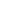 Existing CongregationsTo be submitted to the Chalice Lighter Program Committee of the Central East RegionRevised: September 9, 2020Please refer to Chalice Lighter Grant Policies and Procedures for grant-related policy, deadlines and information about assistance in completing this form. Name of Congregation:		_____________________________________________________________________Meets at (address): 	________________________________________________________________________Mailing Address: _________________________________________________________________________Website: _________________________________________Phone: (       ) ________________		E-mail: _____________________________________Project Manager:  ____________________________________Preferred Phone: (        ) ________________		E-mail: _____________________________Section 1 – Information regarding the grant being requested(attach separate pages as necessary)1.  Type of Grant:  Check one:  (note: staff grants are only given to establish and fill for the first time a permanent position in each category, with the exception asterisked below.  The asterisk indicates a second grant may be awarded for the same position to a new congregation being organized.) 		____Land Purchase		____Building purchase/construction	____	Building expansion	____Other growth project		____Minister (at least half-time)*	____Additional Minister (at least half-time)	____R.E. Professional*		____Additional RE Professional	____Administrator	____Music Director	____Membership Coordinator or Director	____New congregation organizing	____Part-time to full-time (____________)						Position2. Grant Summary: Please briefly summarize how you will use these funds.  Attach additional sheets if required.3. Land & Building	A. What is the cost of the entire project?	$__________________	B.	How will it be funded (please include all sources of funding)?	C.	Have you planned a capital fund drive to support the project?  Please describe.		If completed, what were the results?	D.	If an expansion project, how much additional space will be realized and how will it be used?4.	Other Growth	A.	What is the cost of the entire project?Describe your project:	C.	How will this impact your growth?5.	Staff Position:	A.	Will it be a full-time position?     	Yes___      No____	B.  	If not full-time, how many hours per week?	Hours/wk   _____	C.  	If not full-time, do you expect it to become full-time at some point in the future? (Explain)	D.	Show how compensation for this position is consistent with the UUA Salary Recommendation guidelines. E.  Please briefly explain how this position/function has been handled until now and how filling this   position will help the congregation grow.6.	Please briefly explain how you believe this grant will help your congregation. 7.	By year, how much funding do you expect to provide for this function in addition to the grant?		Year 1 ___________    Year 2 ___________    Year 3 ___________ 8.	Except for building or land purchase, please briefly describe how you plan to continue funding the function once the grant is completed.  9.	When do you want/expect to begin using your grant?  (Month/year)   _______________(Grants paid out monthly must be fully paid no more than 5 years from the date of award.  Lump sum grants must be fully paid out 3 years from the date of award.  Grants not fully paid by these deadlines will be subject to forfeiture.)10.  Describe how your grant application relates and/or contributes to regional growth.Section 2 – Information about your congregation1.  Please attach a copy of your long-range plan that includes these five areas:A.  Membership      B.  Programs       C.  Facilities      D.  Finances      E.  StaffWhen was it approved by your Board?	______________________When was it approved by your congregation?	______________________Staff is available to work with your congregation to develop a long-range plan if you do not have one. If interested, please reach out to your CER Primary Contact or contact Cristina Sanchis at csanchis@uua.org.Please note that the CER Chalice Lighter Program Committee concentrates its efforts on those congregations where there is demonstrated intention to grow in numbers and in justice, compassion and spirituality.  To that end, this application must include information on your current and planned programs on anti-racism, anti-oppression, and multiculturalism.  There is no requirement that the congregation has such programs.  However, the CER Chalice Lighter Program Committee will use this information as part of its evaluation of the application.2.  Membership Trends			 Please note:  If year-to-date information indicates a significant change from prior years in anycategory, please briefly explain the change(s) on a separate page. 							Most Recent							Complete	              Prior			2 Years 								Church year	          Year	                   Prior  								(   /   -   /   )		(   /   -   /   )		(   /   -   /   )		Number of certified members			_____		_____		_____		Number of friends				   	_____		_____		_____		Average Sunday attendance				_____		_____		_____		Number of children enrolled in RE program	     _____		_____		_____		Average Sunday RE attendance 			_____		_____		_____		Number of local visitors				_____		_____		_____		Number of new members				_____		_____		_____		Number of members dropped and resigned		_____		_____		_____		If available: moved away or died 		_____		_____		_____3.  Financial Information					Number of pledge units				_____		_____		_____		Total amount pledged				_____		_____		_____	      Total income (all sources)				$___________	  	$___________	  $ __________		Total expenses 					$___________		  $___________	  $ __________Please attach:	A.	 A copy of your year-end financial statements for the last two years.	B.	 The current year's budget.	C.	 Estimated budgets for the next five years showing how the proposed project will be supported in the future.Section 3 – Application Checklist1.	Long-range plan.   Have you attached your plan and included current or		Yes __	planned programs on anti-racism, anti-oppression and multiculturalism, if any?2.	Financial information:  Have you attached year-end financial statements, 		Yes __	current budget, 	and proposed 5-year budget projection?3.	Evaluation.  The Project Manager must provide an annual grant implementation 	Yes __	report, including quarterly membership statistics and weekly attendance, using the 	form on the CER web site.  The annual written report will describe the efficacy of 	the grants, using whatever indicators the congregation believes are meaningful.  The 	grant annual report should include the congregation’s annual report, if one is 	produced.  Do 	you agree to write and submit 	these evaluations and report?4.	UUA Honor Congregation. Grant recipients must be and remain UUA Honor congregations.  Is your congregation a UUA Honor Congregation? 							Yes __	5.	Communication.  Do you agree to send a copy of your newsletter during the period     Yes __      of the grant to the Grant Manager identified in the letter notifying the 	applicant of the       grant award?											(Authorized by) _______________________________	Date: ____________			Board Chair / President			Applications approved by the congregation or applications that implement plans already approved by the congregation will be given the greatest consideration.  Please indicate whether the application was approved by the congregation, the Board of Trustees (or equivalent) or both. This application was approved by: ____________________________on (date) ______________Send the completed application and pertinent attachments electronically to csanchis@uua.org and to chalicelighters@cerguua.org by the appropriate deadline.Intent to Apply due:Full Application due:CL Committee Grant meetingJune 1August 1SeptemberOctober 1December 1JanuaryJanuary 2March 1April